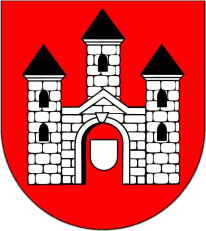 REGULAMINTURNIEJU PIŁKI NOŻNEJ ZESPOŁÓW SOŁECKICHO PUCHAR WÓJTA GMINY PRZYTYK PRZYTYK 20181. CELE TURNIEJU:
Popularyzacja piłki nożnej jako dyscypliny sportu, wprowadzenie zasad rywalizacji sportowej, zagospodarowanie wolnego czasu mieszkańców Gminy Przytyk,propagowanie zdrowego stylu życia bez nałogów i uzależnień.2. ORGANIZATOR:Wójt Gminy Przytyk; Gminna Komisja Rozwiązywania Problemów Alkoholowych.3. TERMIN ROZGRYWEK TURNIEJOWYCH:
29.07.2018 r.4. MIEJSCE I CZAS:
Stadion Sportowy w Przytyku godzina 14.00 (zbiórka i odprawa kapitanów godz. 12:00).5. ZASADY UCZESTNICTWA:- w TURNIEJU mogą uczestniczyć zespoły piłkarskie, których zawodnicy są mieszkańcamidanego sołectwa  (adres potwierdzony dokumentem tożsamości), lub sołectw sąsiednich, jeżeli jest ono zbyt małe do wystawienia drużyny (tzw. zespoły łączone). Z uwagi na to, iż jest to okres wakacyjny dopuszcza się w składzie każdej drużyny maksymalnie 1 osobę spoza terenu Gminy Przytyk.- w celu stworzenia drużyny istnieje możliwość łączenia maksymalnie trzech sołectw- w meczu uczestniczy 8 zawodników w tym bramkarz.- zespół składa się maksymalnie z 12 zawodników.- lista zgłoszonych zawodników powinna być dostarczona do  ORGANIZATORA  do dnia 20.07.2018 r.- ORGANIZATOR nie ponosi odpowiedzialności prawnej za udział w TURNIEJU  osób chorych i wynikających z tego faktu wypadków oraz nie ponosi odpowiedzialności 
za wypadki podczas gry.- ORGANIZATOR podczas trwania turnieju zapewnia doraźną opiekę medyczną.- każdy uczestnik turnieju ubezpieczenie NW załatwia we własnym zakresie.- zgłoszenie drużyny do TURNIEJU ORGANIZATOR automatycznie traktuje jako zapoznanie się i wyrażenie zgody na poszczególne punkty regulaminu.- w TURNIEJU, za pisemną zgodą rodziców lub opiekunów prawnych, mogą uczestniczyć zawodnicy niepełnoletni, którzy ukończyli 15 lat. Warunkiem ich uczestnictwa jest doręczenie w/w zgód do karty zgłoszeniowej drużyny. - Każdy zawodnik musi posiadać podczas turnieju dokument potwierdzający tożsamość (dowód osobisty, lub w przypadku osób, które nie ukończyły 18 roku życia- legitymację szkolną).6. ZASADY PRZEPROWADZENIA TURNIEJU:Podczas rozgrywek obowiązują przepisy gry w piłkę nożną.- w zależności od ilości zgłoszonych zespołów, zostaną one podzielone na grupy.- w grupie gramy każdy z każdym, punktacja na ogólnych zasadach.- do dalszych etapów rozgrywek awansują dwie drużyny z każdej grupy, które po przeprowadzeniu pierwszej fazy rozgrywek zgromadzą na swoim koncie największą ilość punktów.- sposób dalszych rozgrywek organizator ustali z kapitanami drużyn na spotkaniuorganizacyjnym w dniu 20.07.2018 r. o godz. 19.00 w sali konferencyjnej Urzędu Gminy w Przytyku- czas trwania meczu w grupach to: 2 x 15 minut ze zmianą stron, przerwa 5 minutowa.- czas trwania meczów w dalszych etapach do ustalenia z kapitanami drużyn na spotkaniuorganizacyjnym w dniu 20.07.2018 r. o godz. 19.00 w sali konferencyjnej Urzędu Gminy w Przytyku- brak limitu zmian przeprowadzanych podczas meczu- tzw. „ hokejowy system zmian”.- nie obowiązuje przepis dotyczący pozycji spalonej- kartki: żółta- zawodnik opuszcza boisko na 2 minuty, druga żółta- zawodnik opuszcza boisko na 4 minuty.czerwona – zawodnik opuszcza boisko, jest odsunięty od następnego meczu.- wszelkie przejawy nie sportowego zachowania tj. agresja wobec innych uczestników turnieju będą wiązały się wykluczeniem zawodnika z turnieju.- w przypadku remisu dogrywka 2 x 5 minut, przerwa 3 minutowa- zależnie od ustaleń dokonanych na spotkaniu organizacyjnym w dniu, następnie 3 rzuty karne, a następnie karne do skutku.20.07.2018 r. o godz. 19.00 w sali konferencyjnej Urzędu Gminy w Przytyku.7. NAGRODY:
Puchar Wójta Gminy Przytyk oraz  Nagrody Rzeczowe.8. UWAGI KOŃCOWE:Wszystkie kwestie sporne rozstrzyga ORGANIZATOR TURNIEJU.